Séquence 2Partons voir Tchantchès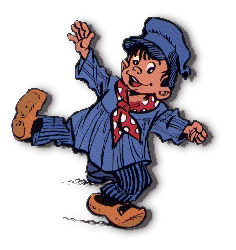 Compétences : *Lire un écrit à caractère informatif et y repérer les informations nécessaires.*Situer des informations dans un cadre chronologique.*s’approprier des mots de vocabulaires et savoir reconnaître : une enluminure, un bas-relief, une sculpture, un bâtiment, un vitrail.*Savoir se repérer à l’aide d’un quadrillage.*Savoir se repérer sur un plan avec un trajet reçu.A l’aide du document 1 : Le théâtre à DenisDonne l’adresse complète du « Théâtre à Denis ».________________________________________________________________________________________________________________________________________________Quand et où a eu lieu le premier spectacle du « Théâtre à Denis » ?________________________________________________________________________________________________________________________________________________Qui est le créateur du « Théâtre à Denis » ?________________________________________________________________________Combien faut-il d’heures de travail pour réaliser une marionnette de Charlemagne ?________________________________________________________________________Qui fait les voix de tous les personnages ?________________________________________________________________________Cite les différentes choses qu’il faut faire quand on fabrique une marionnette et tout ce qui va avec.________________________________________________________________________________________________________________________________________________________________________________________________________________________________________________________________________________________________Comment Denis veut-il faire connaître sa passion ?________________________________________________________________________________________________________________________________________________Résume en quelques étapes le parcours de Denis.________________________________________________________________________________________________________________________________________________________________________________________________________________________A l’aide du document 2 : La légende de Tchantchès :Le personnage principal des théâtres de marionnettes liégeoises s’appelle « Tchantchès ». Voici sa légende.Ce texte relate-t-il des faits qui se sont vraiment passés ? Explique.____________________________________________________________________________________________________________________________________________________________________________________________________________________________________________________________________________________________________________Qu’est-ce qu’une légende ?______________________________________________________________________________________________________________________________________________________Tchantchès a-t-il réellement existé ? Justifie ta réponse._________________________________________________________________________________________________________________________________________________________________________________________________________________________________Donne 2 « défauts » et 2 « qualités » de Tchantchès.Dans le fond, qui est Tchantchès ? Pourquoi dit-on qu’il est « notre âme collective » ?__________________________________________________________________________________________________________________________________________________________________________________________________________________________________________________________________________________________________________________________________________________________________________________________________________________________________________________________________A l’aide du document 3 : Tchantchès nous raconte sa vie…Colorie Tchantchès comme il est représenté dans les marionnettes liégeoises.Comment appelle-t-on son costume ? Rappelle-toi : pourquoi le voit-on toujours représenté ainsi ?________________________________________________________________________________________________________________________________________________________________________________________________________________________________________________________________________________________________Replace les différents éléments de la vie de Tchantchès dans l’ordre sur cette ligne du temps.A l’aide du document 4 : Tchantchès et Liège.A Liège, Tchantchès et Nanèsse sont représentés à tous les coins de rues.Compare ces photos, fait une croix quand les affirmations concernent Explique ce qu’est un bas relief._________________________________________________________________________________________________________________________________________________________________________________________________________________________________Quels sont les autres représentations de Tchantchès que tu as déjà vu._________________________________________________________________________________________________________________________________________________________________________________________________________________________________Observe le plan page suivante, entoure les endroits où se situent les représentations de Tchantchès. Indique leur numéro.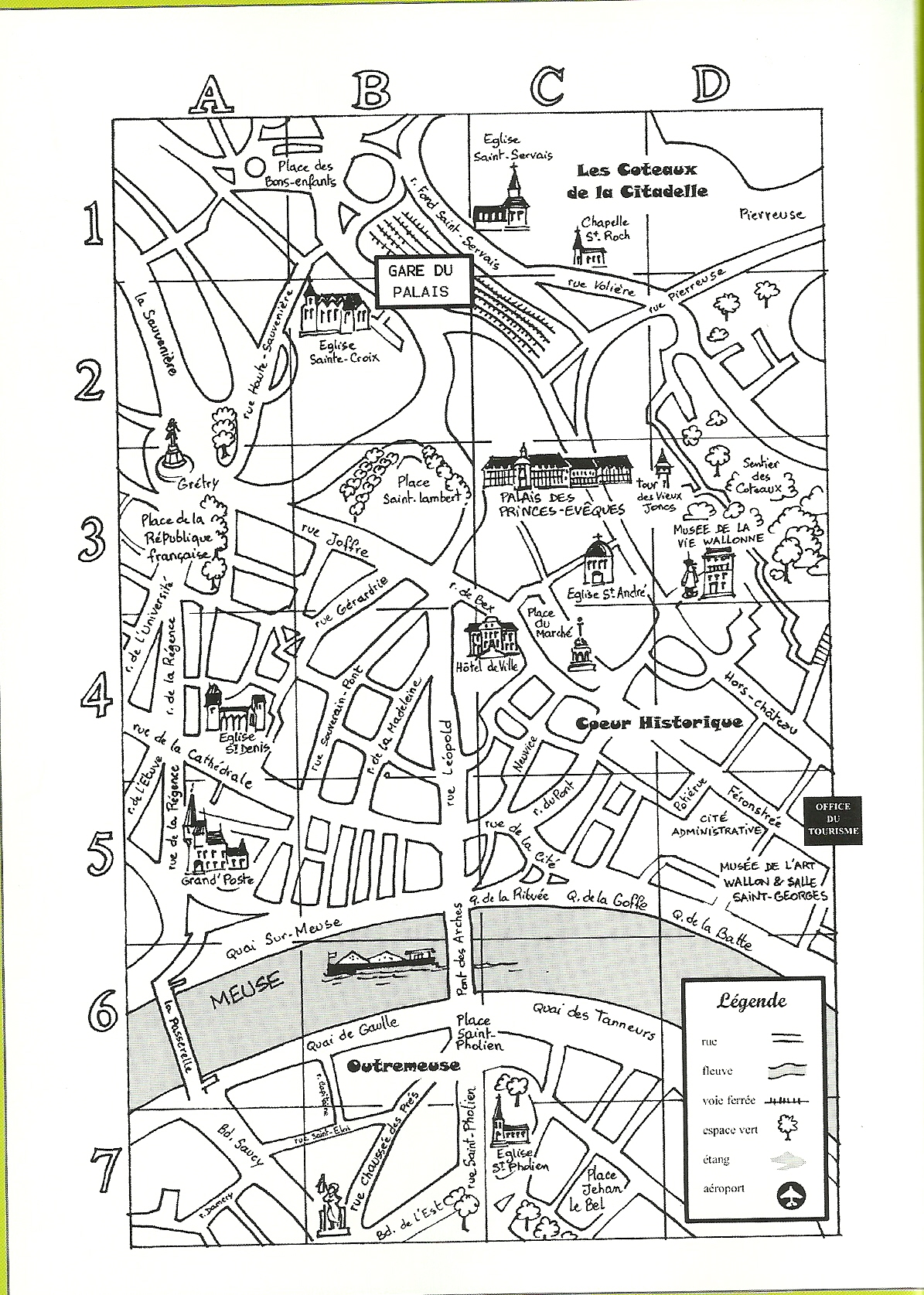 Note les coordonnées (lettres et chiffres) du plan pour situer l’endroit où tu rencontres ces traces.Tu te déplaces à travers la ville de Liège. Tu veux voir tous les monuments consacrés à Tchantchès et Nanèsse.Trace l’itinéraire en vert sur le plan.Point de départ : Eglise Saint-Pholien (C,7)J’emprunte le Boulevard de l’Est.Au bout de ce boulevard, je tourne à droite et je m’engage Boulevard Saucy.Au pied de la passerelle, je prends à droite le Quai.Je traverse la Meuse en franchissant le Pont des Arches.Je continue tout droit : je suis dans la rue _____________________________Je prends la 6e rue à gauche à partir du Pont des Arches. Elle s’appelle rue _____________________J’arrive Place _________________________Voici 3 documents qui concernent la légende de Tchantchès.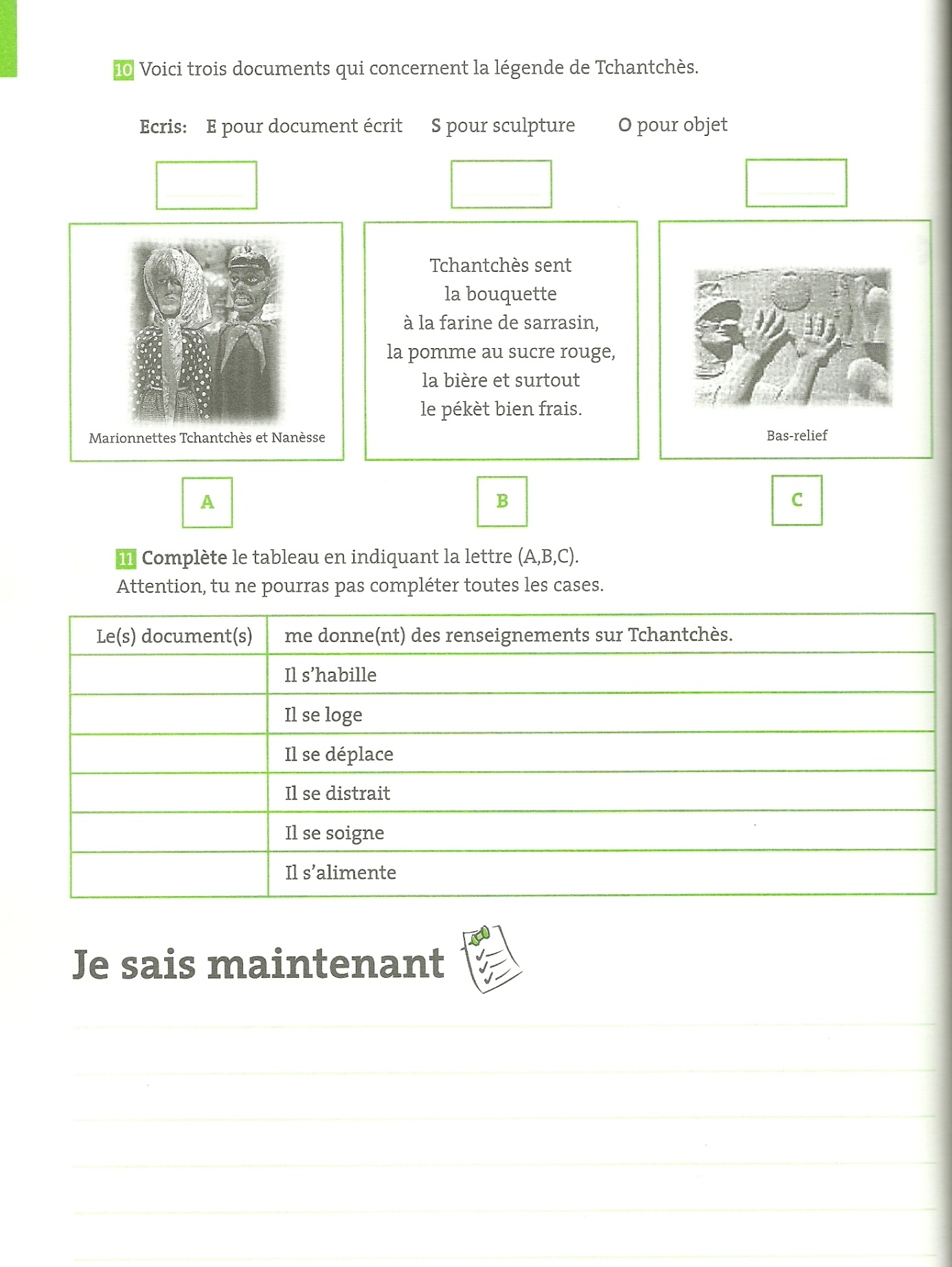 Ecris dans la case : E pour document écrit S pour sculpture O pour objetComplète le tableau en indiquant la lettre du document (A,B,C).Attention, tu ne pourras pas compléter toutes les cases.défautsqualités________________________________________________________________________________________________________________________________________________________________________________________________________________________________________________________________________________________________ABCDELa représentation de Tchantchès est un bas-reliefOn y voit Tchantchès seul.On y voit Tchantchès avec Nanèsse.On y voit Tchantchès comme marionnette.On y voit Tchantchès comme « humain ».On peut y accompagner Tchantchès.CoordonnnéesFontaines des traditions( _________ , __________ )Tchantchès en Outremeuse( _________ , __________ )Bas-relief du Pont des Arches( _________ , __________ )Avion Place Saint-Lambert( _________ , __________ )Bas-relief Quai de Gaule, près de la passerelle( _________ , __________ )Le(s) document(s)Me donne(nt) des renseignements su TchantchèsIl s’habilleIl se logeIl se déplaceIl se distraitIl se soigneIl s’alimente